Pokemon Genre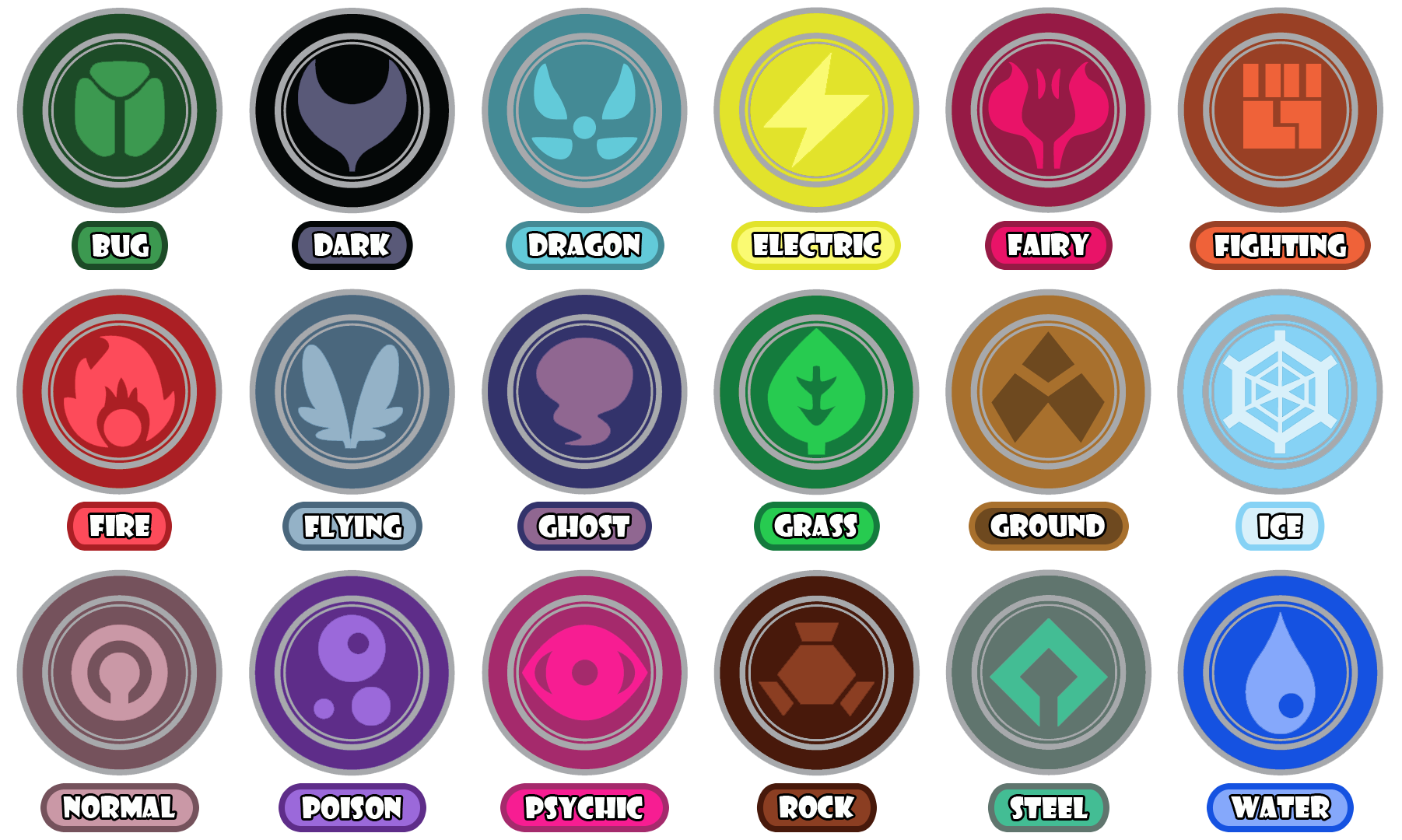 